Personal detailsCurrent or most recent employmentPrevious employmentRelevant EducationPersonal StatementExtra Information DisabilityReferencesFair Processing NoticeDeclarationThames View Infants/TVI Learning: a company limited by guarantee          Registered in England: Company Number: 08163191         Registered Office: TVI Learning, Thames View Infants, Bastable Avenue, Barking, Essex IG11 0LGTeacher Application FormTeacher Application FormTeacher Application FormTeacher Application Form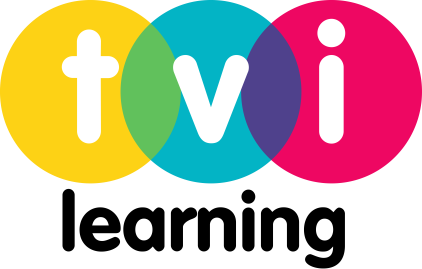 Promoting equal opportunities and celebrating diversityPromoting equal opportunities and celebrating diversityPromoting equal opportunities and celebrating diversityPromoting equal opportunities and celebrating diversityPromoting equal opportunities and celebrating diversityPromoting equal opportunities and celebrating diversityPromoting equal opportunities and celebrating diversityPromoting equal opportunities and celebrating diversityJob applied for: Job applied for: Grade: Reference number: Your title (for example, Mr, Mrs, Miss, Ms):Your title (for example, Mr, Mrs, Miss, Ms):Your title (for example, Mr, Mrs, Miss, Ms):Your title (for example, Mr, Mrs, Miss, Ms):Your title (for example, Mr, Mrs, Miss, Ms):Your title (for example, Mr, Mrs, Miss, Ms):Your title (for example, Mr, Mrs, Miss, Ms):First name or names:First name or names:First name or names:First name or names:Last name:Last name:Address:Home phone number:Home phone number:Home phone number:Home phone number:Home phone number:Work phone number:Work phone number:Mobile phone number: Mobile phone number: Mobile phone number: Mobile phone number: Mobile phone number: E-mail address:Employer’s name and full address:Employer’s name and full address:Employer’s name and full address:Employer’s name and full address:Employer’s name and full address:Employer’s name and full address:Employer’s name and full address:Employer’s name and full address:Job title:Job title:Job title:ThresholdThresholdNumber on Roll (NOR):Number on Roll (NOR):Number on Roll (NOR):Number on Roll (NOR):Number on Roll (NOR):Local Authority:Local Authority:Local Authority:Local Authority:LDSLDSUNQUNQSpinal pointSpinal pointSpinal pointOther allowances you are currently receiving including TLR/SENOther allowances you are currently receiving including TLR/SENOther allowances you are currently receiving including TLR/SENOther allowances you are currently receiving including TLR/SENOther allowances you are currently receiving including TLR/SENOther allowances you are currently receiving including TLR/SENOther allowances you are currently receiving including TLR/SENOther allowances you are currently receiving including TLR/SENOther allowances you are currently receiving including TLR/SENCurrent salary rateCurrent salary rateCurrent salary rateSubjects and ages taught (please continue on a separate sheet if necessary):Subjects and ages taught (please continue on a separate sheet if necessary):Subjects and ages taught (please continue on a separate sheet if necessary):Subjects and ages taught (please continue on a separate sheet if necessary):Subjects and ages taught (please continue on a separate sheet if necessary):Subjects and ages taught (please continue on a separate sheet if necessary):Subjects and ages taught (please continue on a separate sheet if necessary):Subjects and ages taught (please continue on a separate sheet if necessary):Subjects and ages taught (please continue on a separate sheet if necessary):Subjects and ages taught (please continue on a separate sheet if necessary):Subjects and ages taught (please continue on a separate sheet if necessary):Subjects and ages taught (please continue on a separate sheet if necessary):Subjects and ages taught (please continue on a separate sheet if necessary):Subjects and ages taught (please continue on a separate sheet if necessary):Subjects and ages taught (please continue on a separate sheet if necessary):Subjects and ages taught (please continue on a separate sheet if necessary):Subjects and ages taught (please continue on a separate sheet if necessary):Dates employed (from and to):Dates employed (from and to):Dates employed (from and to):Dates employed (from and to):Dates employed (from and to):Dates employed (from and to):Dates employed (from and to):Dates employed (from and to):Reason for leaving:Reason for leaving:Reason for leaving:Reason for leaving:Reason for leaving:Notice you need to give:Notice you need to give:Notice you need to give:Notice you need to give:Notice you need to give:Notice you need to give:Please list the most recent first and continue on a separate sheet if necessaryPlease list the most recent first and continue on a separate sheet if necessaryPlease list the most recent first and continue on a separate sheet if necessaryPlease list the most recent first and continue on a separate sheet if necessaryPlease list the most recent first and continue on a separate sheet if necessaryPlease list the most recent first and continue on a separate sheet if necessaryPlease list the most recent first and continue on a separate sheet if necessaryPlease list the most recent first and continue on a separate sheet if necessaryPlease list the most recent first and continue on a separate sheet if necessaryPlease list the most recent first and continue on a separate sheet if necessaryPlease list the most recent first and continue on a separate sheet if necessaryPlease list the most recent first and continue on a separate sheet if necessaryPlease list the most recent first and continue on a separate sheet if necessaryPlease list the most recent first and continue on a separate sheet if necessaryPlease list the most recent first and continue on a separate sheet if necessaryPlease list the most recent first and continue on a separate sheet if necessaryPlease list the most recent first and continue on a separate sheet if necessaryPlease list the most recent first and continue on a separate sheet if necessaryDate fromDate fromDate toDate toEmployer’s name and address including local authorityEmployer’s name and address including local authorityEmployer’s name and address including local authorityEmployer’s name and address including local authorityEmployer’s name and address including local authorityEmployer’s name and address including local authorityEmployer’s name and address including local authorityJob titleJob titleJob titleReason for leavingReason for leavingReason for leavingReason for leavingIf you have had any breaks in employment since leaving school, please give details of these periods and your activities during these times (for example, unemployment, raising a family, voluntary work, training and so on)If you have had any breaks in employment since leaving school, please give details of these periods and your activities during these times (for example, unemployment, raising a family, voluntary work, training and so on)If you have had any breaks in employment since leaving school, please give details of these periods and your activities during these times (for example, unemployment, raising a family, voluntary work, training and so on)If you have had any breaks in employment since leaving school, please give details of these periods and your activities during these times (for example, unemployment, raising a family, voluntary work, training and so on)If you have had any breaks in employment since leaving school, please give details of these periods and your activities during these times (for example, unemployment, raising a family, voluntary work, training and so on)If you have had any breaks in employment since leaving school, please give details of these periods and your activities during these times (for example, unemployment, raising a family, voluntary work, training and so on)If you have had any breaks in employment since leaving school, please give details of these periods and your activities during these times (for example, unemployment, raising a family, voluntary work, training and so on)If you have had any breaks in employment since leaving school, please give details of these periods and your activities during these times (for example, unemployment, raising a family, voluntary work, training and so on)If you have had any breaks in employment since leaving school, please give details of these periods and your activities during these times (for example, unemployment, raising a family, voluntary work, training and so on)If you have had any breaks in employment since leaving school, please give details of these periods and your activities during these times (for example, unemployment, raising a family, voluntary work, training and so on)If you have had any breaks in employment since leaving school, please give details of these periods and your activities during these times (for example, unemployment, raising a family, voluntary work, training and so on)If you have had any breaks in employment since leaving school, please give details of these periods and your activities during these times (for example, unemployment, raising a family, voluntary work, training and so on)If you have had any breaks in employment since leaving school, please give details of these periods and your activities during these times (for example, unemployment, raising a family, voluntary work, training and so on)If you have had any breaks in employment since leaving school, please give details of these periods and your activities during these times (for example, unemployment, raising a family, voluntary work, training and so on)If you have had any breaks in employment since leaving school, please give details of these periods and your activities during these times (for example, unemployment, raising a family, voluntary work, training and so on)If you have had any breaks in employment since leaving school, please give details of these periods and your activities during these times (for example, unemployment, raising a family, voluntary work, training and so on)If you have had any breaks in employment since leaving school, please give details of these periods and your activities during these times (for example, unemployment, raising a family, voluntary work, training and so on)If you have had any breaks in employment since leaving school, please give details of these periods and your activities during these times (for example, unemployment, raising a family, voluntary work, training and so on)Professional StatusProfessional StatusProfessional StatusProfessional StatusProfessional StatusProfessional StatusProfessional StatusProfessional StatusProfessional StatusProfessional StatusProfessional StatusProfessional StatusProfessional StatusProfessional StatusProfessional StatusProfessional StatusProfessional StatusProfessional StatusDo you hold qualified teacher status?Do you hold qualified teacher status?Do you hold qualified teacher status?Do you hold qualified teacher status?Do you hold qualified teacher status?YesNoIf Yes, please give date of awardIf Yes, please give date of awardIf Yes, please give date of awardIf Yes, please give date of awardIf Yes, please give date of awardIf Yes, please give date of awardDCSF Number (for example, 12/34567)DCSF Number (for example, 12/34567)DCSF Number (for example, 12/34567)DCSF Number (for example, 12/34567)DCSF Number (for example, 12/34567)DCSF Number (for example, 12/34567)DCSF Number (for example, 12/34567)DCSF Number (for example, 12/34567)DCSF Number (for example, 12/34567)Have you successfully completed a period of  as a qualified teacher in this country where the DCSFHave you successfully completed a period of  as a qualified teacher in this country where the DCSFHave you successfully completed a period of  as a qualified teacher in this country where the DCSFHave you successfully completed a period of  as a qualified teacher in this country where the DCSFHave you successfully completed a period of  as a qualified teacher in this country where the DCSFHave you successfully completed a period of  as a qualified teacher in this country where the DCSFHave you successfully completed a period of  as a qualified teacher in this country where the DCSFHave you successfully completed a period of  as a qualified teacher in this country where the DCSFHave you successfully completed a period of  as a qualified teacher in this country where the DCSFHave you successfully completed a period of  as a qualified teacher in this country where the DCSFHave you successfully completed a period of  as a qualified teacher in this country where the DCSFHave you successfully completed a period of  as a qualified teacher in this country where the DCSFHave you successfully completed a period of  as a qualified teacher in this country where the DCSFHave you successfully completed a period of  as a qualified teacher in this country where the DCSFHave you successfully completed a period of  as a qualified teacher in this country where the DCSFHave you successfully completed a period of  as a qualified teacher in this country where the DCSFHave you successfully completed a period of  as a qualified teacher in this country where the DCSFHave you successfully completed a period of  as a qualified teacher in this country where the DCSFrequired this?required this?required this?required this?required this?YesNoIf Yes, please give date of completion and which LAIf Yes, please give date of completion and which LAIf Yes, please give date of completion and which LAIf Yes, please give date of completion and which LAIf Yes, please give date of completion and which LAIf Yes, please give date of completion and which LAIf Yes, please give date of completion and which LAIf Yes, please give date of completion and which LAWas your teacher qualification gained from one of the countries that automatically qualify for QTS equivalence?Was your teacher qualification gained from one of the countries that automatically qualify for QTS equivalence?Was your teacher qualification gained from one of the countries that automatically qualify for QTS equivalence?Was your teacher qualification gained from one of the countries that automatically qualify for QTS equivalence?Was your teacher qualification gained from one of the countries that automatically qualify for QTS equivalence?Was your teacher qualification gained from one of the countries that automatically qualify for QTS equivalence?Was your teacher qualification gained from one of the countries that automatically qualify for QTS equivalence?Was your teacher qualification gained from one of the countries that automatically qualify for QTS equivalence?Was your teacher qualification gained from one of the countries that automatically qualify for QTS equivalence?YesYesYesNoIf yes please confirm country…………………………………….If yes please confirm country…………………………………….If yes please confirm country…………………………………….If yes please confirm country…………………………………….If yes please confirm country…………………………………….If yes please confirm country…………………………………….If yes please confirm country…………………………………….If yes please confirm country…………………………………….If yes please confirm country…………………………………….If yes please confirm country…………………………………….If yes please confirm country…………………………………….If yes please confirm country…………………………………….If yes please confirm country…………………………………….If yes please confirm country…………………………………….If yes please confirm country…………………………………….If yes please confirm country…………………………………….If yes please confirm country…………………………………….If yes please confirm country…………………………………….Do you hold NPQHDo you hold NPQHDo you hold NPQHDo you hold NPQHDo you hold NPQHDo you hold NPQHDo you hold NPQHDo you hold NPQHDo you hold NPQHYesYesYesNoAre you subject to any conditions or prohibitions place on you by the Teaching Agency, Department for Children, Are you subject to any conditions or prohibitions place on you by the Teaching Agency, Department for Children, Are you subject to any conditions or prohibitions place on you by the Teaching Agency, Department for Children, Are you subject to any conditions or prohibitions place on you by the Teaching Agency, Department for Children, Are you subject to any conditions or prohibitions place on you by the Teaching Agency, Department for Children, Are you subject to any conditions or prohibitions place on you by the Teaching Agency, Department for Children, Are you subject to any conditions or prohibitions place on you by the Teaching Agency, Department for Children, Are you subject to any conditions or prohibitions place on you by the Teaching Agency, Department for Children, Are you subject to any conditions or prohibitions place on you by the Teaching Agency, Department for Children, Are you subject to any conditions or prohibitions place on you by the Teaching Agency, Department for Children, Are you subject to any conditions or prohibitions place on you by the Teaching Agency, Department for Children, Are you subject to any conditions or prohibitions place on you by the Teaching Agency, Department for Children, Are you subject to any conditions or prohibitions place on you by the Teaching Agency, Department for Children, Are you subject to any conditions or prohibitions place on you by the Teaching Agency, Department for Children, Are you subject to any conditions or prohibitions place on you by the Teaching Agency, Department for Children, Are you subject to any conditions or prohibitions place on you by the Teaching Agency, Department for Children, Are you subject to any conditions or prohibitions place on you by the Teaching Agency, Department for Children, Are you subject to any conditions or prohibitions place on you by the Teaching Agency, Department for Children, Schools and Families or similar departments?Schools and Families or similar departments?Schools and Families or similar departments?Schools and Families or similar departments?Schools and Families or similar departments?Schools and Families or similar departments?Schools and Families or similar departments?Schools and Families or similar departments?Schools and Families or similar departments?YesYesYesNoIf yes, give details:If yes, give details:If yes, give details:Education: Please include any qualification, training and current membership of professional associations that are relevant to the post.  Please see the person specification and continue on a separate sheet if necessaryEducation: Please include any qualification, training and current membership of professional associations that are relevant to the post.  Please see the person specification and continue on a separate sheet if necessaryEducation: Please include any qualification, training and current membership of professional associations that are relevant to the post.  Please see the person specification and continue on a separate sheet if necessaryEducation: Please include any qualification, training and current membership of professional associations that are relevant to the post.  Please see the person specification and continue on a separate sheet if necessaryEducation: Please include any qualification, training and current membership of professional associations that are relevant to the post.  Please see the person specification and continue on a separate sheet if necessaryEducation: Please include any qualification, training and current membership of professional associations that are relevant to the post.  Please see the person specification and continue on a separate sheet if necessaryDate fromDate toSecondary school, college, professional body and so onSubjects, status and qualifications achievedLevel and gradeDate achievedProfessional Courses attended within the last five years
(Please continue on a separate sheet if necessary)Professional Courses attended within the last five years
(Please continue on a separate sheet if necessary)Professional Courses attended within the last five years
(Please continue on a separate sheet if necessary)Brief description and course titleDate of attendanceHow long it lastedPlease use this session to tell us how your knowledge, skills and experience match the requirements of the job set out in the person specification (please continue on a separate sheet).  The selection panel will make the decision to appoint you based in the evidence you provide in support of your application, assessed against the person specification for the post.Can you provide evidence of your legal right to work in the ?Can you provide evidence of your legal right to work in the ?YesNo	(For more information, please see the recruitment booklet)	(For more information, please see the recruitment booklet)	(For more information, please see the recruitment booklet)	(For more information, please see the recruitment booklet)	(For more information, please see the recruitment booklet)	(For more information, please see the recruitment booklet)	(For more information, please see the recruitment booklet)	(For more information, please see the recruitment booklet)Do you have a friend or relative (including partner) that works for this Trust, is a councillor, school governor/director or works for the council or one of the borough’s schools?  If yes please give details. Do you have a friend or relative (including partner) that works for this Trust, is a councillor, school governor/director or works for the council or one of the borough’s schools?  If yes please give details. Do you have a friend or relative (including partner) that works for this Trust, is a councillor, school governor/director or works for the council or one of the borough’s schools?  If yes please give details. Do you have a friend or relative (including partner) that works for this Trust, is a councillor, school governor/director or works for the council or one of the borough’s schools?  If yes please give details. Do you have a friend or relative (including partner) that works for this Trust, is a councillor, school governor/director or works for the council or one of the borough’s schools?  If yes please give details. Do you have a friend or relative (including partner) that works for this Trust, is a councillor, school governor/director or works for the council or one of the borough’s schools?  If yes please give details. Do you have a friend or relative (including partner) that works for this Trust, is a councillor, school governor/director or works for the council or one of the borough’s schools?  If yes please give details. Do you have a friend or relative (including partner) that works for this Trust, is a councillor, school governor/director or works for the council or one of the borough’s schools?  If yes please give details. Have you been subject to disciplinary proceedings (excluding sickness absence)? Yes           No       .  If yes, please give details……………………………………………………………………………………………………………………………. (continue on an additional sheet)Please answer the following questions only if the person specification for the post includes these requirements.Have you been subject to disciplinary proceedings (excluding sickness absence)? Yes           No       .  If yes, please give details……………………………………………………………………………………………………………………………. (continue on an additional sheet)Please answer the following questions only if the person specification for the post includes these requirements.Have you been subject to disciplinary proceedings (excluding sickness absence)? Yes           No       .  If yes, please give details……………………………………………………………………………………………………………………………. (continue on an additional sheet)Please answer the following questions only if the person specification for the post includes these requirements.Have you been subject to disciplinary proceedings (excluding sickness absence)? Yes           No       .  If yes, please give details……………………………………………………………………………………………………………………………. (continue on an additional sheet)Please answer the following questions only if the person specification for the post includes these requirements.Have you been subject to disciplinary proceedings (excluding sickness absence)? Yes           No       .  If yes, please give details……………………………………………………………………………………………………………………………. (continue on an additional sheet)Please answer the following questions only if the person specification for the post includes these requirements.Have you been subject to disciplinary proceedings (excluding sickness absence)? Yes           No       .  If yes, please give details……………………………………………………………………………………………………………………………. (continue on an additional sheet)Please answer the following questions only if the person specification for the post includes these requirements.Have you been subject to disciplinary proceedings (excluding sickness absence)? Yes           No       .  If yes, please give details……………………………………………………………………………………………………………………………. (continue on an additional sheet)Please answer the following questions only if the person specification for the post includes these requirements.Have you been subject to disciplinary proceedings (excluding sickness absence)? Yes           No       .  If yes, please give details……………………………………………………………………………………………………………………………. (continue on an additional sheet)Please answer the following questions only if the person specification for the post includes these requirements.-	Do you have a valid driving licence?-	Do you have a valid driving licence?YesNo-	Do you have access to a vehicle which you are able to use for work purposes?-	Do you have access to a vehicle which you are able to use for work purposes?YesNo-	If not, are you able to travel, for work purposes, by another form of transport? -	If not, are you able to travel, for work purposes, by another form of transport? YesNoThis post is exempt from the Rehabilitation of Offenders Act 1974.  If you have been convicted of a criminal offence, please give details (offence, date and sentence).  In the event of a successful application, you will be required to apply for an enhanced DBS disclosure and Disqualification by Association check.This post is exempt from the Rehabilitation of Offenders Act 1974.  If you have been convicted of a criminal offence, please give details (offence, date and sentence).  In the event of a successful application, you will be required to apply for an enhanced DBS disclosure and Disqualification by Association check.This post is exempt from the Rehabilitation of Offenders Act 1974.  If you have been convicted of a criminal offence, please give details (offence, date and sentence).  In the event of a successful application, you will be required to apply for an enhanced DBS disclosure and Disqualification by Association check.This post is exempt from the Rehabilitation of Offenders Act 1974.  If you have been convicted of a criminal offence, please give details (offence, date and sentence).  In the event of a successful application, you will be required to apply for an enhanced DBS disclosure and Disqualification by Association check.This post is exempt from the Rehabilitation of Offenders Act 1974.  If you have been convicted of a criminal offence, please give details (offence, date and sentence).  In the event of a successful application, you will be required to apply for an enhanced DBS disclosure and Disqualification by Association check.This post is exempt from the Rehabilitation of Offenders Act 1974.  If you have been convicted of a criminal offence, please give details (offence, date and sentence).  In the event of a successful application, you will be required to apply for an enhanced DBS disclosure and Disqualification by Association check.This post is exempt from the Rehabilitation of Offenders Act 1974.  If you have been convicted of a criminal offence, please give details (offence, date and sentence).  In the event of a successful application, you will be required to apply for an enhanced DBS disclosure and Disqualification by Association check.This post is exempt from the Rehabilitation of Offenders Act 1974.  If you have been convicted of a criminal offence, please give details (offence, date and sentence).  In the event of a successful application, you will be required to apply for an enhanced DBS disclosure and Disqualification by Association check.TVI Learning are positive about employing people with disability and have a commitment to employ, keep and develop the abilities of those staff. All applicants with disability who show on their application form that they meet the minimum criteria for the vacant job will be guaranteed an interview.Please give details of two employers who can provide us with a reference, one of whom must be your current or most recent employer.  In the case of a first appointment, one referee should be from your school or college.  You should only give personal references if employment references are not available.If you are applying for headteacher position and are already a headteacher one referee should be from the Local Authority or Diocese and the other from your current chair of governors.Please give details of two employers who can provide us with a reference, one of whom must be your current or most recent employer.  In the case of a first appointment, one referee should be from your school or college.  You should only give personal references if employment references are not available.If you are applying for headteacher position and are already a headteacher one referee should be from the Local Authority or Diocese and the other from your current chair of governors.Please give details of two employers who can provide us with a reference, one of whom must be your current or most recent employer.  In the case of a first appointment, one referee should be from your school or college.  You should only give personal references if employment references are not available.If you are applying for headteacher position and are already a headteacher one referee should be from the Local Authority or Diocese and the other from your current chair of governors.Please give details of two employers who can provide us with a reference, one of whom must be your current or most recent employer.  In the case of a first appointment, one referee should be from your school or college.  You should only give personal references if employment references are not available.If you are applying for headteacher position and are already a headteacher one referee should be from the Local Authority or Diocese and the other from your current chair of governors.Please give details of two employers who can provide us with a reference, one of whom must be your current or most recent employer.  In the case of a first appointment, one referee should be from your school or college.  You should only give personal references if employment references are not available.If you are applying for headteacher position and are already a headteacher one referee should be from the Local Authority or Diocese and the other from your current chair of governors.Please give details of two employers who can provide us with a reference, one of whom must be your current or most recent employer.  In the case of a first appointment, one referee should be from your school or college.  You should only give personal references if employment references are not available.If you are applying for headteacher position and are already a headteacher one referee should be from the Local Authority or Diocese and the other from your current chair of governors.Please give details of two employers who can provide us with a reference, one of whom must be your current or most recent employer.  In the case of a first appointment, one referee should be from your school or college.  You should only give personal references if employment references are not available.If you are applying for headteacher position and are already a headteacher one referee should be from the Local Authority or Diocese and the other from your current chair of governors.Please give details of two employers who can provide us with a reference, one of whom must be your current or most recent employer.  In the case of a first appointment, one referee should be from your school or college.  You should only give personal references if employment references are not available.If you are applying for headteacher position and are already a headteacher one referee should be from the Local Authority or Diocese and the other from your current chair of governors.Please give details of two employers who can provide us with a reference, one of whom must be your current or most recent employer.  In the case of a first appointment, one referee should be from your school or college.  You should only give personal references if employment references are not available.If you are applying for headteacher position and are already a headteacher one referee should be from the Local Authority or Diocese and the other from your current chair of governors.Please give details of two employers who can provide us with a reference, one of whom must be your current or most recent employer.  In the case of a first appointment, one referee should be from your school or college.  You should only give personal references if employment references are not available.If you are applying for headteacher position and are already a headteacher one referee should be from the Local Authority or Diocese and the other from your current chair of governors.Please give details of two employers who can provide us with a reference, one of whom must be your current or most recent employer.  In the case of a first appointment, one referee should be from your school or college.  You should only give personal references if employment references are not available.If you are applying for headteacher position and are already a headteacher one referee should be from the Local Authority or Diocese and the other from your current chair of governors.Please give details of two employers who can provide us with a reference, one of whom must be your current or most recent employer.  In the case of a first appointment, one referee should be from your school or college.  You should only give personal references if employment references are not available.If you are applying for headteacher position and are already a headteacher one referee should be from the Local Authority or Diocese and the other from your current chair of governors.Please give details of two employers who can provide us with a reference, one of whom must be your current or most recent employer.  In the case of a first appointment, one referee should be from your school or college.  You should only give personal references if employment references are not available.If you are applying for headteacher position and are already a headteacher one referee should be from the Local Authority or Diocese and the other from your current chair of governors.Please give details of two employers who can provide us with a reference, one of whom must be your current or most recent employer.  In the case of a first appointment, one referee should be from your school or college.  You should only give personal references if employment references are not available.If you are applying for headteacher position and are already a headteacher one referee should be from the Local Authority or Diocese and the other from your current chair of governors.1.Name:Name:2.Name:Address:Address:Address:Daytime phone number:Daytime phone number:Daytime phone number:Daytime phone number:Daytime phone number:Daytime phone number:Daytime phone number:Daytime phone number:E-mail address:E-mail address:E-mail address:E-mail address:Position or relationship:Position or relationship:Position or relationship:Position or relationship:Position or relationship:Position or relationship:We are looking for someone who will support the safeguarding and welfare of children in our school.  Please note that, in line with DfE Safeguarding Children and Safer Recruitment guidelines, references will be taken on all shortlisted candidates prior to interview.We are looking for someone who will support the safeguarding and welfare of children in our school.  Please note that, in line with DfE Safeguarding Children and Safer Recruitment guidelines, references will be taken on all shortlisted candidates prior to interview.We are looking for someone who will support the safeguarding and welfare of children in our school.  Please note that, in line with DfE Safeguarding Children and Safer Recruitment guidelines, references will be taken on all shortlisted candidates prior to interview.We are looking for someone who will support the safeguarding and welfare of children in our school.  Please note that, in line with DfE Safeguarding Children and Safer Recruitment guidelines, references will be taken on all shortlisted candidates prior to interview.We are looking for someone who will support the safeguarding and welfare of children in our school.  Please note that, in line with DfE Safeguarding Children and Safer Recruitment guidelines, references will be taken on all shortlisted candidates prior to interview.We are looking for someone who will support the safeguarding and welfare of children in our school.  Please note that, in line with DfE Safeguarding Children and Safer Recruitment guidelines, references will be taken on all shortlisted candidates prior to interview.We are looking for someone who will support the safeguarding and welfare of children in our school.  Please note that, in line with DfE Safeguarding Children and Safer Recruitment guidelines, references will be taken on all shortlisted candidates prior to interview.We are looking for someone who will support the safeguarding and welfare of children in our school.  Please note that, in line with DfE Safeguarding Children and Safer Recruitment guidelines, references will be taken on all shortlisted candidates prior to interview.We are looking for someone who will support the safeguarding and welfare of children in our school.  Please note that, in line with DfE Safeguarding Children and Safer Recruitment guidelines, references will be taken on all shortlisted candidates prior to interview.We are looking for someone who will support the safeguarding and welfare of children in our school.  Please note that, in line with DfE Safeguarding Children and Safer Recruitment guidelines, references will be taken on all shortlisted candidates prior to interview.We are looking for someone who will support the safeguarding and welfare of children in our school.  Please note that, in line with DfE Safeguarding Children and Safer Recruitment guidelines, references will be taken on all shortlisted candidates prior to interview.We are looking for someone who will support the safeguarding and welfare of children in our school.  Please note that, in line with DfE Safeguarding Children and Safer Recruitment guidelines, references will be taken on all shortlisted candidates prior to interview.We are looking for someone who will support the safeguarding and welfare of children in our school.  Please note that, in line with DfE Safeguarding Children and Safer Recruitment guidelines, references will be taken on all shortlisted candidates prior to interview.We are looking for someone who will support the safeguarding and welfare of children in our school.  Please note that, in line with DfE Safeguarding Children and Safer Recruitment guidelines, references will be taken on all shortlisted candidates prior to interview.This trust is under a duty to protect the public funds it administers, and to this end may use the information you have provided on this form for the prevention and detection of fraud. It may also share this information with other bodies responsible for auditing or administering public funds for these purposes. For further information, see http://www.barking-dagenham.gov.uk/9-council/fair-processing/fair-processing.html I confirm that the information I have given on this form is true and correct, and you can treat it as part of any future contract of employment.  I understand that if I do not provide complete and correct information, you may withdraw an offer of employment or, if I am already employed, dismiss me immediately.  I also give you permission to use my personal information for monitoring and management purposes.I understand that you will deal with all the information in line with the data protection legislation.I confirm that the information I have given on this form is true and correct, and you can treat it as part of any future contract of employment.  I understand that if I do not provide complete and correct information, you may withdraw an offer of employment or, if I am already employed, dismiss me immediately.  I also give you permission to use my personal information for monitoring and management purposes.I understand that you will deal with all the information in line with the data protection legislation.I confirm that the information I have given on this form is true and correct, and you can treat it as part of any future contract of employment.  I understand that if I do not provide complete and correct information, you may withdraw an offer of employment or, if I am already employed, dismiss me immediately.  I also give you permission to use my personal information for monitoring and management purposes.I understand that you will deal with all the information in line with the data protection legislation.I confirm that the information I have given on this form is true and correct, and you can treat it as part of any future contract of employment.  I understand that if I do not provide complete and correct information, you may withdraw an offer of employment or, if I am already employed, dismiss me immediately.  I also give you permission to use my personal information for monitoring and management purposes.I understand that you will deal with all the information in line with the data protection legislation.I confirm that the information I have given on this form is true and correct, and you can treat it as part of any future contract of employment.  I understand that if I do not provide complete and correct information, you may withdraw an offer of employment or, if I am already employed, dismiss me immediately.  I also give you permission to use my personal information for monitoring and management purposes.I understand that you will deal with all the information in line with the data protection legislation.Your signature:Date:Please return this form by the closing date shown in the advertisement, to the address or e-mail address given on the advertisement.Please return this form by the closing date shown in the advertisement, to the address or e-mail address given on the advertisement.Please return this form by the closing date shown in the advertisement, to the address or e-mail address given on the advertisement.Please return this form by the closing date shown in the advertisement, to the address or e-mail address given on the advertisement.Please return this form by the closing date shown in the advertisement, to the address or e-mail address given on the advertisement.Equal Opportunity PolicyWe are committed to ensuring equal opportunities in employment, and by law must monitor the racial diversity of people applying to us for employment.  You must fill this section of this form as it will help us to monitor the effectiveness of our Equal Opportunity in Employment Policy.The information requested below is for statistical purposes only and will not be available to people responsible for selection.  This information is covered by the Data Protection legislation, so we can only use the information for the purpose given (that is, as statistical information for monitoring purposes.Thank you for your co-operation. Equal Opportunity PolicyWe are committed to ensuring equal opportunities in employment, and by law must monitor the racial diversity of people applying to us for employment.  You must fill this section of this form as it will help us to monitor the effectiveness of our Equal Opportunity in Employment Policy.The information requested below is for statistical purposes only and will not be available to people responsible for selection.  This information is covered by the Data Protection legislation, so we can only use the information for the purpose given (that is, as statistical information for monitoring purposes.Thank you for your co-operation. Equal Opportunity PolicyWe are committed to ensuring equal opportunities in employment, and by law must monitor the racial diversity of people applying to us for employment.  You must fill this section of this form as it will help us to monitor the effectiveness of our Equal Opportunity in Employment Policy.The information requested below is for statistical purposes only and will not be available to people responsible for selection.  This information is covered by the Data Protection legislation, so we can only use the information for the purpose given (that is, as statistical information for monitoring purposes.Thank you for your co-operation. Equal Opportunity PolicyWe are committed to ensuring equal opportunities in employment, and by law must monitor the racial diversity of people applying to us for employment.  You must fill this section of this form as it will help us to monitor the effectiveness of our Equal Opportunity in Employment Policy.The information requested below is for statistical purposes only and will not be available to people responsible for selection.  This information is covered by the Data Protection legislation, so we can only use the information for the purpose given (that is, as statistical information for monitoring purposes.Thank you for your co-operation. Equal Opportunity PolicyWe are committed to ensuring equal opportunities in employment, and by law must monitor the racial diversity of people applying to us for employment.  You must fill this section of this form as it will help us to monitor the effectiveness of our Equal Opportunity in Employment Policy.The information requested below is for statistical purposes only and will not be available to people responsible for selection.  This information is covered by the Data Protection legislation, so we can only use the information for the purpose given (that is, as statistical information for monitoring purposes.Thank you for your co-operation. Equal Opportunity PolicyWe are committed to ensuring equal opportunities in employment, and by law must monitor the racial diversity of people applying to us for employment.  You must fill this section of this form as it will help us to monitor the effectiveness of our Equal Opportunity in Employment Policy.The information requested below is for statistical purposes only and will not be available to people responsible for selection.  This information is covered by the Data Protection legislation, so we can only use the information for the purpose given (that is, as statistical information for monitoring purposes.Thank you for your co-operation. Equal Opportunity PolicyWe are committed to ensuring equal opportunities in employment, and by law must monitor the racial diversity of people applying to us for employment.  You must fill this section of this form as it will help us to monitor the effectiveness of our Equal Opportunity in Employment Policy.The information requested below is for statistical purposes only and will not be available to people responsible for selection.  This information is covered by the Data Protection legislation, so we can only use the information for the purpose given (that is, as statistical information for monitoring purposes.Thank you for your co-operation. Equal Opportunity PolicyWe are committed to ensuring equal opportunities in employment, and by law must monitor the racial diversity of people applying to us for employment.  You must fill this section of this form as it will help us to monitor the effectiveness of our Equal Opportunity in Employment Policy.The information requested below is for statistical purposes only and will not be available to people responsible for selection.  This information is covered by the Data Protection legislation, so we can only use the information for the purpose given (that is, as statistical information for monitoring purposes.Thank you for your co-operation. Equal Opportunity PolicyWe are committed to ensuring equal opportunities in employment, and by law must monitor the racial diversity of people applying to us for employment.  You must fill this section of this form as it will help us to monitor the effectiveness of our Equal Opportunity in Employment Policy.The information requested below is for statistical purposes only and will not be available to people responsible for selection.  This information is covered by the Data Protection legislation, so we can only use the information for the purpose given (that is, as statistical information for monitoring purposes.Thank you for your co-operation. Equal Opportunity PolicyWe are committed to ensuring equal opportunities in employment, and by law must monitor the racial diversity of people applying to us for employment.  You must fill this section of this form as it will help us to monitor the effectiveness of our Equal Opportunity in Employment Policy.The information requested below is for statistical purposes only and will not be available to people responsible for selection.  This information is covered by the Data Protection legislation, so we can only use the information for the purpose given (that is, as statistical information for monitoring purposes.Thank you for your co-operation. Equal Opportunity PolicyWe are committed to ensuring equal opportunities in employment, and by law must monitor the racial diversity of people applying to us for employment.  You must fill this section of this form as it will help us to monitor the effectiveness of our Equal Opportunity in Employment Policy.The information requested below is for statistical purposes only and will not be available to people responsible for selection.  This information is covered by the Data Protection legislation, so we can only use the information for the purpose given (that is, as statistical information for monitoring purposes.Thank you for your co-operation. Equal Opportunity PolicyWe are committed to ensuring equal opportunities in employment, and by law must monitor the racial diversity of people applying to us for employment.  You must fill this section of this form as it will help us to monitor the effectiveness of our Equal Opportunity in Employment Policy.The information requested below is for statistical purposes only and will not be available to people responsible for selection.  This information is covered by the Data Protection legislation, so we can only use the information for the purpose given (that is, as statistical information for monitoring purposes.Thank you for your co-operation. Equal Opportunity PolicyWe are committed to ensuring equal opportunities in employment, and by law must monitor the racial diversity of people applying to us for employment.  You must fill this section of this form as it will help us to monitor the effectiveness of our Equal Opportunity in Employment Policy.The information requested below is for statistical purposes only and will not be available to people responsible for selection.  This information is covered by the Data Protection legislation, so we can only use the information for the purpose given (that is, as statistical information for monitoring purposes.Thank you for your co-operation. Equal Opportunity PolicyWe are committed to ensuring equal opportunities in employment, and by law must monitor the racial diversity of people applying to us for employment.  You must fill this section of this form as it will help us to monitor the effectiveness of our Equal Opportunity in Employment Policy.The information requested below is for statistical purposes only and will not be available to people responsible for selection.  This information is covered by the Data Protection legislation, so we can only use the information for the purpose given (that is, as statistical information for monitoring purposes.Thank you for your co-operation. Equal Opportunity PolicyWe are committed to ensuring equal opportunities in employment, and by law must monitor the racial diversity of people applying to us for employment.  You must fill this section of this form as it will help us to monitor the effectiveness of our Equal Opportunity in Employment Policy.The information requested below is for statistical purposes only and will not be available to people responsible for selection.  This information is covered by the Data Protection legislation, so we can only use the information for the purpose given (that is, as statistical information for monitoring purposes.Thank you for your co-operation. Equal Opportunity PolicyWe are committed to ensuring equal opportunities in employment, and by law must monitor the racial diversity of people applying to us for employment.  You must fill this section of this form as it will help us to monitor the effectiveness of our Equal Opportunity in Employment Policy.The information requested below is for statistical purposes only and will not be available to people responsible for selection.  This information is covered by the Data Protection legislation, so we can only use the information for the purpose given (that is, as statistical information for monitoring purposes.Thank you for your co-operation. Equal Opportunity PolicyWe are committed to ensuring equal opportunities in employment, and by law must monitor the racial diversity of people applying to us for employment.  You must fill this section of this form as it will help us to monitor the effectiveness of our Equal Opportunity in Employment Policy.The information requested below is for statistical purposes only and will not be available to people responsible for selection.  This information is covered by the Data Protection legislation, so we can only use the information for the purpose given (that is, as statistical information for monitoring purposes.Thank you for your co-operation. Equal Opportunity PolicyWe are committed to ensuring equal opportunities in employment, and by law must monitor the racial diversity of people applying to us for employment.  You must fill this section of this form as it will help us to monitor the effectiveness of our Equal Opportunity in Employment Policy.The information requested below is for statistical purposes only and will not be available to people responsible for selection.  This information is covered by the Data Protection legislation, so we can only use the information for the purpose given (that is, as statistical information for monitoring purposes.Thank you for your co-operation. Equal Opportunity PolicyWe are committed to ensuring equal opportunities in employment, and by law must monitor the racial diversity of people applying to us for employment.  You must fill this section of this form as it will help us to monitor the effectiveness of our Equal Opportunity in Employment Policy.The information requested below is for statistical purposes only and will not be available to people responsible for selection.  This information is covered by the Data Protection legislation, so we can only use the information for the purpose given (that is, as statistical information for monitoring purposes.Thank you for your co-operation. Equal Opportunity PolicyWe are committed to ensuring equal opportunities in employment, and by law must monitor the racial diversity of people applying to us for employment.  You must fill this section of this form as it will help us to monitor the effectiveness of our Equal Opportunity in Employment Policy.The information requested below is for statistical purposes only and will not be available to people responsible for selection.  This information is covered by the Data Protection legislation, so we can only use the information for the purpose given (that is, as statistical information for monitoring purposes.Thank you for your co-operation. Equal Opportunity PolicyWe are committed to ensuring equal opportunities in employment, and by law must monitor the racial diversity of people applying to us for employment.  You must fill this section of this form as it will help us to monitor the effectiveness of our Equal Opportunity in Employment Policy.The information requested below is for statistical purposes only and will not be available to people responsible for selection.  This information is covered by the Data Protection legislation, so we can only use the information for the purpose given (that is, as statistical information for monitoring purposes.Thank you for your co-operation. Equal Opportunity PolicyWe are committed to ensuring equal opportunities in employment, and by law must monitor the racial diversity of people applying to us for employment.  You must fill this section of this form as it will help us to monitor the effectiveness of our Equal Opportunity in Employment Policy.The information requested below is for statistical purposes only and will not be available to people responsible for selection.  This information is covered by the Data Protection legislation, so we can only use the information for the purpose given (that is, as statistical information for monitoring purposes.Thank you for your co-operation. Equal Opportunity PolicyWe are committed to ensuring equal opportunities in employment, and by law must monitor the racial diversity of people applying to us for employment.  You must fill this section of this form as it will help us to monitor the effectiveness of our Equal Opportunity in Employment Policy.The information requested below is for statistical purposes only and will not be available to people responsible for selection.  This information is covered by the Data Protection legislation, so we can only use the information for the purpose given (that is, as statistical information for monitoring purposes.Thank you for your co-operation. Equal Opportunity PolicyWe are committed to ensuring equal opportunities in employment, and by law must monitor the racial diversity of people applying to us for employment.  You must fill this section of this form as it will help us to monitor the effectiveness of our Equal Opportunity in Employment Policy.The information requested below is for statistical purposes only and will not be available to people responsible for selection.  This information is covered by the Data Protection legislation, so we can only use the information for the purpose given (that is, as statistical information for monitoring purposes.Thank you for your co-operation. Equal Opportunity PolicyWe are committed to ensuring equal opportunities in employment, and by law must monitor the racial diversity of people applying to us for employment.  You must fill this section of this form as it will help us to monitor the effectiveness of our Equal Opportunity in Employment Policy.The information requested below is for statistical purposes only and will not be available to people responsible for selection.  This information is covered by the Data Protection legislation, so we can only use the information for the purpose given (that is, as statistical information for monitoring purposes.Thank you for your co-operation. Equal Opportunity PolicyWe are committed to ensuring equal opportunities in employment, and by law must monitor the racial diversity of people applying to us for employment.  You must fill this section of this form as it will help us to monitor the effectiveness of our Equal Opportunity in Employment Policy.The information requested below is for statistical purposes only and will not be available to people responsible for selection.  This information is covered by the Data Protection legislation, so we can only use the information for the purpose given (that is, as statistical information for monitoring purposes.Thank you for your co-operation. Personal detailsPersonal detailsPersonal detailsPersonal detailsPersonal detailsPersonal detailsPersonal detailsPersonal detailsPersonal detailsPersonal detailsPersonal detailsPersonal detailsPersonal detailsPersonal detailsPersonal detailsPersonal detailsPersonal detailsPersonal detailsPersonal detailsPersonal detailsPersonal detailsPersonal detailsPersonal detailsPersonal detailsPersonal detailsPersonal detailsStatus: (tick only one)Status: (tick only one)Status: (tick only one)Status: (tick only one)Status: (tick only one)Status: (tick only one)Status: (tick only one)Status: (tick only one)Status: (tick only one)Status: (tick only one)Status: (tick only one)Status: (tick only one)Status: (tick only one)Status: (tick only one)Status: (tick only one)Status: (tick only one)Status: (tick only one)Status: (tick only one)Status: (tick only one)Status: (tick only one)Status: (tick only one)Status: (tick only one)Status: (tick only one)Status: (tick only one)Status: (tick only one)Status: (tick only one)SingleSingleDivorcedDivorcedDivorcedDivorcedLegally separatedLegally separatedLegally separatedPrefer not to sayPrefer not to sayPrefer not to sayPrefer not to sayPrefer not to sayPrefer not to sayPrefer not to sayPrefer not to sayMarried / Civil partnershipMarried / Civil partnershipMarried / Civil partnershipMarried / Civil partnershipMarried / Civil partnershipMarried / Civil partnershipMarried / Civil partnershipMarried / Civil partnershipName:Name:Name:Post applied for:Post applied for:Post applied for:Post applied for:Post applied for:Post applied for:Post applied for:Reference number:Reference number:Reference number:Reference number:Reference number:Reference number:Reference number:Where did you see the post advertised?  (if in a newspaper/journal or on a website, please state name)Where did you see the post advertised?  (if in a newspaper/journal or on a website, please state name)Where did you see the post advertised?  (if in a newspaper/journal or on a website, please state name)Where did you see the post advertised?  (if in a newspaper/journal or on a website, please state name)Where did you see the post advertised?  (if in a newspaper/journal or on a website, please state name)Where did you see the post advertised?  (if in a newspaper/journal or on a website, please state name)Where did you see the post advertised?  (if in a newspaper/journal or on a website, please state name)Where did you see the post advertised?  (if in a newspaper/journal or on a website, please state name)Where did you see the post advertised?  (if in a newspaper/journal or on a website, please state name)Where did you see the post advertised?  (if in a newspaper/journal or on a website, please state name)Where did you see the post advertised?  (if in a newspaper/journal or on a website, please state name)Where did you see the post advertised?  (if in a newspaper/journal or on a website, please state name)Where did you see the post advertised?  (if in a newspaper/journal or on a website, please state name)Where did you see the post advertised?  (if in a newspaper/journal or on a website, please state name)Where did you see the post advertised?  (if in a newspaper/journal or on a website, please state name)Where did you see the post advertised?  (if in a newspaper/journal or on a website, please state name)Where did you see the post advertised?  (if in a newspaper/journal or on a website, please state name)Where did you see the post advertised?  (if in a newspaper/journal or on a website, please state name)Where did you see the post advertised?  (if in a newspaper/journal or on a website, please state name)Where did you see the post advertised?  (if in a newspaper/journal or on a website, please state name)Where did you see the post advertised?  (if in a newspaper/journal or on a website, please state name)Where did you see the post advertised?  (if in a newspaper/journal or on a website, please state name)Where did you see the post advertised?  (if in a newspaper/journal or on a website, please state name)Where did you see the post advertised?  (if in a newspaper/journal or on a website, please state name)Where did you see the post advertised?  (if in a newspaper/journal or on a website, please state name)Where did you see the post advertised?  (if in a newspaper/journal or on a website, please state name)Sex:  Are you (tick only one)Sex:  Are you (tick only one)Sex:  Are you (tick only one)Sex:  Are you (tick only one)Sex:  Are you (tick only one)Sex:  Are you (tick only one)Sex:  Are you (tick only one)Sex:  Are you (tick only one)Sex:  Are you (tick only one)Sex:  Are you (tick only one)Sex:  Are you (tick only one)Sex:  Are you (tick only one)Female?Female?Male?Male?Male?Age: (tick only one):Age: (tick only one):Age: (tick only one):Age: (tick only one):Age: (tick only one):Age: (tick only one):Age: (tick only one):Age: (tick only one):Age: (tick only one):Age: (tick only one):Age: (tick only one):Age: (tick only one):Age: (tick only one):Age: (tick only one):Age: (tick only one):Age: (tick only one):Age: (tick only one):Age: (tick only one):Age: (tick only one):Age: (tick only one):Age: (tick only one):Age: (tick only one):Age: (tick only one):Age: (tick only one):Age: (tick only one):Age: (tick only one):16 to 1916 to 1916 to 1916 to 1916 to 1950 to 5950 to 5950 to 5920 to 2920 to 2920 to 2920 to 2920 to 2960 to 6560 to 6560 to 6530 to 3930 to 3930 to 3930 to 3930 to 3966 to 7466 to 7466 to 7440 to 4940 to 4940 to 4940 to 4940 to 4975+75+75+Where do you liveWhere do you liveWhere do you liveWhere do you liveWhere do you liveWhere do you liveWhere do you liveWhere do you liveWhere do you liveWhere do you liveWhere do you liveWhere do you liveWhere do you liveWhere do you liveWhere do you liveWhere do you liveWhere do you liveWhere do you liveWhere do you liveWhere do you liveWhere do you liveWhere do you liveWhere do you liveWhere do you liveWhere do you liveWhere do you liveDo you live in the Borough of Barking & Dagenham?(Tick only one)Do you live in the Borough of Barking & Dagenham?(Tick only one)Do you live in the Borough of Barking & Dagenham?(Tick only one)Do you live in the Borough of Barking & Dagenham?(Tick only one)Do you live in the Borough of Barking & Dagenham?(Tick only one)Do you live in the Borough of Barking & Dagenham?(Tick only one)Do you live in the Borough of Barking & Dagenham?(Tick only one)Do you live in the Borough of Barking & Dagenham?(Tick only one)Do you live in the Borough of Barking & Dagenham?(Tick only one)Do you live in the Borough of Barking & Dagenham?(Tick only one)Do you live in the Borough of Barking & Dagenham?(Tick only one)Do you live in the Borough of Barking & Dagenham?(Tick only one)Do you live in the Borough of Barking & Dagenham?(Tick only one)Do you live in the Borough of Barking & Dagenham?(Tick only one)Do you live in the Borough of Barking & Dagenham?(Tick only one)Do you live in the Borough of Barking & Dagenham?(Tick only one)Do you live in the Borough of Barking & Dagenham?(Tick only one)YesNoNoEmploymentEmploymentEmploymentEmploymentEmploymentEmploymentEmploymentEmploymentEmploymentEmploymentEmploymentEmploymentEmploymentEmploymentEmploymentEmploymentEmploymentEmploymentEmploymentEmploymentEmploymentEmploymentEmploymentEmploymentEmploymentEmploymentAre you currently employed by the London Borough of Barking &Are you currently employed by the London Borough of Barking &Are you currently employed by the London Borough of Barking &Are you currently employed by the London Borough of Barking &Are you currently employed by the London Borough of Barking &Are you currently employed by the London Borough of Barking &Are you currently employed by the London Borough of Barking &Are you currently employed by the London Borough of Barking &Are you currently employed by the London Borough of Barking &Are you currently employed by the London Borough of Barking &Are you currently employed by the London Borough of Barking &Are you currently employed by the London Borough of Barking &Are you currently employed by the London Borough of Barking &Are you currently employed by the London Borough of Barking &Are you currently employed by the London Borough of Barking &Are you currently employed by the London Borough of Barking &Are you currently employed by the London Borough of Barking &YesNoNoDagenhamDagenhamDagenhamDagenhamDagenhamDagenhamDagenhamDagenhamDagenhamDagenhamDagenhamDagenhamDagenhamDagenhamDagenhamDagenhamDagenhamDagenhamDagenhamDagenhamDagenhamDagenhamDagenhamDagenhamDagenhamDagenhamEthnic originEthnic originEthnic originEthnic originI would describe my ethnic origin as the following:
(please highlight or tick one).I would describe my ethnic origin as the following:
(please highlight or tick one).I would describe my ethnic origin as the following:
(please highlight or tick one).I would describe my ethnic origin as the following:
(please highlight or tick one).WhiteWhiteWhiteWhiteBritish (WB)British (WB)Irish (WI)Irish (WI)Any other white backgroundAny other white background(please specify below) (WO)(please specify below) (WO)(please specify below) (WO)(please specify below) (WO)(please specify below) (WO)BlackBlackBlackBlackBritish (BB)British (BB)African (BA)African (BA) (BC) (BC)Any other black backgroundAny other black background(please specify below) (BO)(please specify below) (BO)(please specify below) (BO)(please specify below) (BO)(please specify below) (BO)AsianAsianAsianAsianBritish (ABR)British (ABR)Bangladeshi (AB)Bangladeshi (AB)Indian (AI)Indian (AI)Pakistani (AP)Pakistani (AP)Any other black backgroundAny other black background(please specify below) (AO)(please specify below) (AO)(please specify below) (AO)(please specify below) (AO)(please specify below) (AO)Mixed Mixed Mixed Mixed White and black Caribbean (MWBC)White and black Caribbean (MWBC)White and black African (MWBA)White and black African (MWBA)White and Asian (MWA)White and Asian (MWA)Black and Asian (MBA)Black and Asian (MBA)Any other black backgroundAny other black background(please specify below) (MO)(please specify below) (MO)(please specify below) (MO)(please specify below) (MO)ChineseChineseChineseChineseBritish (BC)British (BC)Chinese (C)Chinese (C)Any other black backgroundAny other black background(please specify below) (CO)(please specify below) (CO)(please specify below) (CO)(please specify below) (CO)Other ethnic groupOther ethnic groupOther ethnic groupOther ethnic groupOther ethnic groupOther ethnic group(Please specify below (O)(Please specify below (O)(Please specify below (O)(Please specify below (O)TravellerTravellerTravellerTravellerTravellerTravellerIrish Traveler (IT)Irish Traveler (IT)Irish Traveler (IT)Irish Traveler (IT)Romany (R)Romany (R)Romany (R)Romany (R)English Gypsy (EG)English Gypsy (EG)English Gypsy (EG)English Gypsy (EG)OtherOtherOtherOther(Please specify) (TO)(Please specify) (TO)(Please specify) (TO)(Please specify) (TO)(Please specify) (TO)(Please specify) (TO)Sexual OrientationSexual OrientationSexual OrientationSexual OrientationSexual OrientationSexual OrientationThis information will help us to monitor workforce and
the effectiveness of our Equalities Policy.  Which oneof these best describe your sexual orientation?This information will help us to monitor workforce and
the effectiveness of our Equalities Policy.  Which oneof these best describe your sexual orientation?This information will help us to monitor workforce and
the effectiveness of our Equalities Policy.  Which oneof these best describe your sexual orientation?This information will help us to monitor workforce and
the effectiveness of our Equalities Policy.  Which oneof these best describe your sexual orientation?This information will help us to monitor workforce and
the effectiveness of our Equalities Policy.  Which oneof these best describe your sexual orientation?This information will help us to monitor workforce and
the effectiveness of our Equalities Policy.  Which oneof these best describe your sexual orientation?BisexualBisexualBisexualBisexualLesbianLesbianLesbianLesbianGay ManGay ManGay ManGay ManHeterosexual (“straight”)Heterosexual (“straight”)Heterosexual (“straight”)Heterosexual (“straight”)I prefer not to sayI prefer not to sayI prefer not to sayI prefer not to sayOtherOtherOtherOther(please specify below)(please specify below)(please specify below)(please specify below)(please specify below)(please specify below)Faith / ReligionFaith / ReligionFaith / ReligionFaith / ReligionFaith / ReligionFaith / ReligionBuddhistBuddhistBuddhistBuddhistChristianChristianChristianChristianHinduHinduHinduHinduSikhSikhSikhSikhMuslimMuslimMuslimMuslimJewishJewishJewishJewishI prefer not to sayI prefer not to sayI prefer not to sayI prefer not to sayI don’t knowI don’t knowI don’t knowI don’t knowI do not identify with any religious groupsI do not identify with any religious groupsI do not identify with any religious groupsI do not identify with any religious groupsOtherOtherOtherOther(please specify below)(please specify below)(please specify below)(please specify below)(please specify below)(please specify below)Caring ResponsibilitiesCaring ResponsibilitiesCaring ResponsibilitiesCaring ResponsibilitiesCaring ResponsibilitiesCaring ResponsibilitiesDo you have any caring responsibilities?Do you have any caring responsibilities?Do you have any caring responsibilities?Do you have any caring responsibilities?Do you have any caring responsibilities?Do you have any caring responsibilities?YesNoNoA carer is defined as some who:A carer is defined as some who:A carer is defined as some who:A carer is defined as some who:A carer is defined as some who:A carer is defined as some who:“…cares for, or expects to care for, husband, wife or partner,a relative such a relative such as a child, uncle, sister, parent-in-law, son-in-law or grandparent, or someone who falls into neithercategory but lives at the same address as the carer”.“…cares for, or expects to care for, husband, wife or partner,a relative such a relative such as a child, uncle, sister, parent-in-law, son-in-law or grandparent, or someone who falls into neithercategory but lives at the same address as the carer”.“…cares for, or expects to care for, husband, wife or partner,a relative such a relative such as a child, uncle, sister, parent-in-law, son-in-law or grandparent, or someone who falls into neithercategory but lives at the same address as the carer”.“…cares for, or expects to care for, husband, wife or partner,a relative such a relative such as a child, uncle, sister, parent-in-law, son-in-law or grandparent, or someone who falls into neithercategory but lives at the same address as the carer”.“…cares for, or expects to care for, husband, wife or partner,a relative such a relative such as a child, uncle, sister, parent-in-law, son-in-law or grandparent, or someone who falls into neithercategory but lives at the same address as the carer”.“…cares for, or expects to care for, husband, wife or partner,a relative such a relative such as a child, uncle, sister, parent-in-law, son-in-law or grandparent, or someone who falls into neithercategory but lives at the same address as the carer”.